Presseaussendung 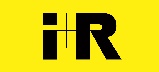 i+RB Industrie- & Gewerbebau GmbHGingen erhält eine neue Dreifeldsporthallei+R errichtet den energieeffizienten Bau bis Ende des JahresGingen, 13. Februar 2023 – In der Gemeinde Gingen an der Fils entsteht innerhalb eines Jahres eine neue Sport- und Veranstaltungshalle. Der Altbestand ist bereits abgerissen, die Konstanzer i+RB Industrie- & Gewerbebau zieht in den nächsten Monaten den Neubau in ökologischer Holzbauweise auf. Die Halle wird Schulen, Sport- und Kulturvereinen zur Verfügung stehen. Am Freitag, dem 10. Februar war der offizielle Baustart für das 7,3-Millionen-Euro-Projekt.Die Schulen und Vereine der Gemeinde Gingen an der Fils sollen die neue Hohensteinhalle bereits in einem Jahr nutzen können. Die flexible Dreifeldsporthalle eignet sich auch für Sportturniere, kulturelle und gesellschaftliche Veranstaltungen. i+RB Industrie- & Gewerbebau aus Konstanz realisiert den Neubau nach den Plänen von D’Aloisio Architekten, die ihren Sitz ebenfalls in Konstanz haben. Der Bauherr investiert 7,3 Millionen Euro in die Halle, deren Baustart vergangenen Freitag erfolgte.Die Halle ermöglicht durch zwei elektrisch betriebene Trennvorhänge Parallel-Veranstaltungen: So können beispielsweise drei Schulklassen zur selben Zeit ihren Sportunterricht durchführen. Eine elektrisch versenkbare Tribüne macht die Halle auch zum Turnierstandort mit Publikum für die örtlichen Vereine. Zusätzlich gibt es eine Küche, zwei Gymnastikräume und ein großes Foyer, das durch mobile Wände von den Gymnastikräumen getrennt ist. Durch Verschieben dieser Wände kann ein großzügiges Entrée für gesellschaftliche Veranstaltungen, wie zum Beispiel Bälle, geschaffen werden.Innovative Mehrzweckhalle für gesamte Region„Die frühere, rund 60 Jahre alte Hohensteinhalle hätte nun umfassend und teuer saniert werden müssen. Nach eingehender Prüfung hat sich gezeigt, dass es wirtschaftlicher ist, sie durch eine neue zu ersetzen“, erklärt Bürgermeister Marius Hick. Mit dem Neubau sei Gingen bestens für die Zukunft aufgestellt und könne den Einwohner:innen – wie damals – eine innovative Halle für verschiedene Anlässe bieten. Nebenan ist die Grundschule, die ebenso profitieren wird: „Ab 2026 besteht ein Rechtsanspruch auf Ganztagsbetreuung, die wir dort anbieten können“, so Hick.Ökologische Bauweisei+RB Industrie- & Gewerbebau bereitet das Abbruchmaterial des Altbestands auf und verwendet den recycelten Beton für das Verfüllen des ehemaligen Kellergeschosses. „Kurze Transportwege und die Wiederverwertung sind im Sinne der ökologischen Bauweise“, betont i+R Projektleiter Tobias Hagspiel. Zeitgleich fertigt i+R Holzbau, Schwesterunternehmen aus Vorarlberg, die Wände, Stützen und Dachkonstruktion aus Leimbindern. Das ökologische Holzskelett wird im April aufgestellt und mit Multiboxen sowie einer hinterlüfteten Holzfassade komplettiert. Für den energieeffizienten Betrieb wird künftig eine Luftwärmepumpe und eine Photovoltaik-Anlage sorgen. Insgesamt werden rund 400 Module auf dem Dach montiert. „Diese waren größtenteils, und erst seit kurzem, auf der alten Halle im Einsatz und werden deshalb wiederverwendet“, erklärt Hagspiel. Das Gebäude ist durch KfW 40 gefördert und damit hoch energieeffizient.Infos: www.ir-industrie-gewerbebau.comFactbox:
Hohensteinhalle, Gingen an der FilsBauherr: Gemeinde Gingen an der FilsGeneralübernehmer: i+RB Industrie- & Gewerbebau GmbH, KonstanzArchitektur: D‘Aloisio Architekten, KonstanzDreifeldsporthalle mit Trennvorhängen, versenkbarer Tribüne, Garderoben, Foyer, Küche, KellerabteilenBauweise: ökologische Holzkonstruktion (i+R Holzbau, Lauterach/Vorarlberg), Multiboxen, hinterlüftete Holzfassade Grundstücksgröße: 17.400 m2Energieversorgung: Luftwärmepumpe, PV-AnlageNutzung: Schulen, Sport- und kulturelle Vereine (Sportunterricht, -veranstaltungen, gesellschaftliche Events)Auftragsvolumen: 7,3 Millionen EuroBaustart: Februar 2023Geplante Fertigstellung: Dezember 2023Bildtexte:i+R-Sporthalle-Gingen-Spatenstich.jpg undi+R-Sporthalle-Gingen-Spatenstich-hoch.jpg: Die Bauherren der Gemeinde Gingen und Ausführende von i+R feierten am 10. Februar 2023 den Baustart der neuen Hohensteinhalle. (Foto: Roberto Bulgrin)i+R-Sporthalle-Gingen-Mario-Bischof.jpg: i+R Projektleiter Mario Bischof beim Spatenstich der neuen Hohensteinhalle in Gingen.i+R-Sporthalle-Gingen-Marius-Hick.jpg: Bürgermeister Marius Hick beim Spatenstich der neuen Dreifeldsporthalle in seiner Heimatgemeinde Gingen an der Fils.i+R-Sporthalle-Gingen-Plakat.jpg: i+R errichtet eine moderne und energieeffiziente Dreifeldporthalle in Gingen bis zum Jahresende 2023.i+R-Sporthalle-Gingen-Publikum.jpg: Großes Interesse herrschte beim Spatenstich der neuen Sporthalle in der süddeutschen Gemeinde Gingen an der Fils.i+R-Sporthalle-Gingen-Zeitkapsel.jpg: Bürgermeister Marius Hick legt die Zeitkapsel in eine Mulde am Grundstück der neuen Sporthalle.i+R-Sporthalle-Gingen-Visualisierung-außen.jpg: Bis Ende 2023 errichtet i+R eine neue Dreifeldsporthalle für die Gemeinde Gingen an der Fils. (Visualisierung: Hof437)i+R-Sporthalle-Gingen-Visualisierung-innen.jpg: Die Hohensteinhalle in Gingen steht Schulen sowie Sport- und Kulturvereinen zur Verfügung. (Visualisierung: Hof437)Abdruck honorarfrei zur redaktionellen Berichterstattung über i+R. Angabe des Bildnachweises ist Voraussetzung.Rückfragehinweis für die Redaktionen:i+R, Olga Flatz, +43/5574/6888-2835, o.flatz@ir-gruppe.com Pzwei. Pressearbeit, Daniela Kaulfus, +43/669/19259195, daniela.kaulfus@pzwei.at